Publicado en El Ecologista N. 80 (Ecologistas en Acción) Más allá de desastres naturales, campesinos y campesinas se enfrontan diariamente a la falta de tierra, la explotación de los propietarios, la deforestación y los injustos acuerdos comerciales.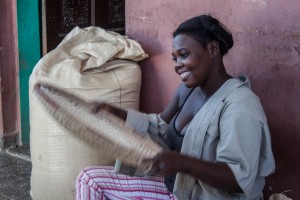 Cooperativa de distribución de arroz en la ArtiboniteHaití ha pasado, en poco más de dos siglos, de ser “la perla de las Antillas” al “país más pobre del hemisferio occidental”. Dos etiquetas que muestran la evolución de un país que a lo largo de los siglos ha sufrido múltiples injerencias extranjeras, que junto a la actuación interesada de sus élites, ha dejado más del 80% los haitianos y haitianas viviendo bajo el umbral de la pobreza.Más allá del impacto del terremoto que en 2010 se llevó a más de 220.000 vidas, y dejó el país devastado, Haití ha sido empobrecido a través de la imposición de políticas económicas y comerciales en favor de una minoría, a menudo extranjera, y en detrimento de la mayoría de la población. Un ejemplo de ello es la situación de la agricultura en el país.Sobrevivir de la agriculturaHaití es aún un país eminentemente agrícola. Y digo aún por que así es a pesar de los intentos de favorecer otros sectores económicos como la industria textil de exportación, la minería o el turismo de lujo.La agricultura supone alrededor del 25% del PIB, i ocupa al 40% de los trabajadores haitianos, principalmente en explotaciones de pequeña escala de subsistencia. Según datos de 2005, el 25% de la población rural no posee tierra. “La forma predominante de organización de la agricultura en Haití no es tan sólo la de la pequeña explotación, sino sobretodo un modelo en el que los grandes propietarios de tierras, a menudo ausentes, hacen cultivar sus tierras por aparceros [en un sistema llamado demotié]”, según explica Fred Doura en su libro “Haití, historia de una extraversión dependiente organizada”. Éstos campesinos sin tierra son obligados a entregar a cambio al propietario una parte substancial de la producción bruta, alrededor de la mitad de la misma. Bajo este sistema, ni campesino ni propietario tienen incentivos para mejorar la productividad de la tierra.A pesar de ello, en los años 70 Haití era un país autosuficiente, que exportaba parte de su producción agrícola. “Ahora el 70% de la población, casi 7 millones de personas, se encuentra en situación de inseguridad alimentaria, y 1.8 millones de personas en situación de inseguridad crónica. La producción agrícola haitiana no es suficiente para alimentar a la población y abastece algo más que el 44% de las necesidades de calorías alimentarias”. Franck Saint jean, responsable de Soberanía Alimentaria de PAPDA (Plataforma Haitiana por el Desarrollo Alternativo) sabe perfectamente que esta situación no se da a causa de catástrofes naturales o de una naturaleza poco generosa, si no fruto de una serie de políticas impuestas y de la actuación de las élites haitianas. “No se puede hablar de desarrollo o de lucha contra la pobreza sin hablar de reforma agraria” apostilla Frank Saint-Jean.La herencia colonialSegún PAPDA, que trabaja codo a codo con diversas organizaciones campesinas, las causas fundamentales del problema agrícola no se encuentran sólo en las políticas más recientes. La imposición (y aceptación por parte de la naciente clase dominante haitiana) de la deuda de la independencia por parte de Francia para el reconocimiento del nuevo Estado Haitiano, después de una revuelta esclava que expulsó a los colonos, ató de pies y manos a dicha burguesía. Para poder afrontar la deuda mantuvieron un sistema de explotación de los campesinos, pues la plusvalía de la producción agrícola constituía la principal fuente para pagar dicha deuda. “Éste sistema incluyó facilidades desiguales en el acceso a la propiedad de la tierra”, derivando en el actual sistema de grandes propietarios rentistas versus campesinos sin tierra. La deuda se pagó además con la exportación de madera a Europa, sobre todo a Francia. “Un sistema que ha llevado a la sobreexplotación de los recursos naturales, a la erosión del suelo, a una baja producción de las tierras y, sobretodo, a un desprecio del agricultor”, se afirma desde PAPDA [i].Un sistema que se inició en el siglo XVI cuando los colones españoles iniciaron el sistema de plantaciones con la caña de azúcar y que avanzó con la colonización francesa, que lo amplió al café, añil y tabaco. Un sistema se profundizó durante los casi 20 años de ocupación norteamericana (de 1915 a 1934), que conllevó la ampliación de la explotación de café, algodón y azúcar, además de iniciar la explotación de frutas tropicales como el plátano o el mango.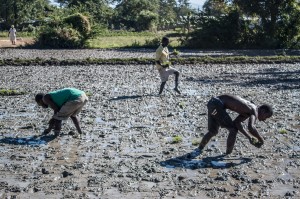 Cultivo artesanal del arroz en la Artibonite“Tè a fatige”, la tierra está cansada.La población campesina no lo tiene fácil. Muchos complementan lo que les queda de la producción de subsistencia, con la explotación de los bosques para la producción de carbón vegetal. En este sector se repite el sistema de aparcero, pues el campesino sin tierras deben dar al propietario de los bosques explotados la mitad de lo obtenido por la venta del carbón. El carbón vegetal supone, junto a la madera, el 75% del consumo de energía del país[ii], y se calcula que unas 200.000 personas dependen del negocio del carbón.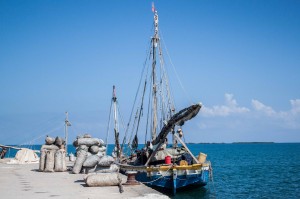 Transporte de Carbón vegetal desde el Sur del país hacia la capital, Port-au-PrinceLa explotación agrícola y de madera para exportación, la producción de carbón vegetal, o los numerosos huracanes que cada año llegan al país, han dejado un paisaje devastado. Hoy queda menos del 4% de los bosques haitianos. “Tè a fatigue”, la tierra está cansada. Ese era el reto que el 70% de los agricultores haitianos respondieron en una encuesta en 2008 sobre los principales problemas agrícolas a los que se enfrentaban[iii].Al repetir esa pregunta a diferentes organizaciones de campesinos y productores de arroz haitianos durante mi estancia en el país a finales de 2013, obtuve tres respuestas destacadas: mejorar la productividad, proteger la producción local modificando los acuerdos comerciales, y el acceso a la tierra.Los productores de arroz de la región arrocera por excelencia, la Artibonite, agrupados en la red de cooperativas RAKPABA, apuntan a la necesidad de apoyos para mejorar la producción. Hablan de ayudas para solucionar los problemas de drenaje y canalización de agua, que con cada temporada de huracanes tienen que rehacer. De la necesidad de profundizar en el uso de fertilizantes orgánicos de producción local. La formación en agronomía en las provincias (ahora está centralizada en Puerto Príncipe) así como un sistema de seguros para la producción, hoy inexistente, están también en la lista de demandas.Para Gerald Mathurin, un histórico líder del movimiento campesino del Sur del país –KROS-, el principal reto es generar puestos de trabajo dignos en el ámbito agrícola. “El Estado está totalmente ausente en las zonas rurales” afirma, “lo que deteriora aún más las condiciones generales de vida en provincias”. Para crear condiciones para el empleo digno en la agricultura cree necesario priorizar el uso de productos locales en escuelas y administraciones públicas, pero también una modificación profunda de las relaciones comerciales.Durante la década de los 80 y 90, bajo el influjo del FMI y del Banco Mundial, se condicionó la ayuda a Haití a la aplicación de una serie de medidas como la adopción de acuerdos de libre comercio con Estados Unidos. Ello supuso la eliminación de restricciones cuantitativas a la importación de alimentos y la disminución de las tarifas aduaneras de estas importaciones. Una de las consecuencias fue la invasión de arroz estadounidense, subvencionado, que llega aún hoy en día a los mercados haitianos a un precio inferior que el producido en el país. La desestructuración del tejido agrícola, junto con la promoción de otras estrategias económicas, como la promoción de zonas francas industriales, generó una migración interna masiva de las zonas rurales a las urbanas, alimentando ese 75% de la población haitiana sin empleo o subempleada que vive en las Bidonvilles (favelas) de la capital.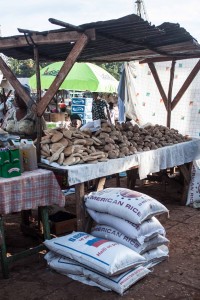 Arroz Norteamericano versus Arroz Haitiano en el mercado popular de PestelFinalmente, Ketlyn Alexandre, del Movimiento Campesino Papay –MPP-, reclama que una cuestión básica es el acceso a la tierra, especialmente para las mujeres. La lucha contra el acaparamiento de tierras es también una prioridad. En Haití dicho acaparamiento sucede sobretodo para la construcción de proyectos industriales o turísticos. La entrada de nuevos inversores, tanto locales como extranjeros, apoyados por el Banco Mundial o el Banco Interamericano de Desarrollo para promover la producción para la exportación de bananas o mangos, ha llevado también a casos crecientes de acaparamientos de tierras.Ante esta situación el gobierno haitiano redujo en 2013 un 30% el presupuesto del ministerio de agricultura, a la vez que enarbolaba la bandera del “Open for business”, el lema más utilizado por el gobierno de Michel Martelly. Amparada por los Clinton, la estrategia “Abierto a los negocios” está también apoyada por el Consejo Presidencial Asesor sobre Crecimiento Económico e Inversión en Haití (PACEGI), del que forma parte el ex presidente español, José María Aznar[iv]. El objetivo del PACEGI es “transformar Haití de un lugar para ‘hacer caridad’ a un lugar para ‘hacer negocios’”. Y la agricultura familiar y sostenible, la que garantizaría la soberanía alimentaria de los haitianos y haitianas, no tiene cabida en dicha estrategia.El difícil reto de ser campesina en HaitíEcologistas en Acción